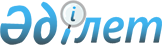 О внесении изменений в приказ Министра финансов Республики Казахстан от 2 декабря 2016 года № 630 "Об утверждении Правил составления и представления бюджетной отчетности государственными учреждениями, администраторами бюджетных программ, уполномоченными органами по исполнению бюджета и аппаратами акимов городов районного значения, сел, поселков, сельских округов"Приказ Министра финансов Республики Казахстан от 27 октября 2020 года № 1048. Зарегистрирован в Министерстве юстиции Республики Казахстан 28 октября 2020 года № 21526
      ПРИКАЗЫВАЮ:
      1. Внести в приказ Министра финансов Республики Казахстан от 2 декабря 2016 года № 630 "Об утверждении Правил составления и представления бюджетной отчетности государственными учреждениями, администраторами бюджетных программ, уполномоченными органами по исполнению бюджета и аппаратами акимов городов районного значения, сел, поселков, сельских округов" (зарегистрирован в Реестре государственной регистрации нормативных правовых актов под № 14613, опубликован 17 января 2017 года в Эталонном контрольном банке нормативных правовых актов Республики Казахстан) следующие изменения:
      часть третью пункта 104-1 изложить в следующей редакции:
      "Раздел II "Выплаты с КСН Фонда компенсации потерпевшим" отражает суммы произведенных выплат с КСН Фонда компенсации потерпевшим.";
      приложение 13-1 изложить в новой редакции согласно приложению к настоящему приказу.
      2. Департаменту бюджетного законодательства Министерства финансов Республики Казахстан (Ерназарова З.А.) в установленном законодательством порядке обеспечить:
      1) государственную регистрацию настоящего приказа в Министерстве юстиции Республики Казахстан; 
      2) размещение настоящего приказа на интернет-ресурсе Министерства финансов Республики Казахстан;
      3) в течение десяти рабочих дней после государственной регистрации настоящего приказа в Министерстве юстиции Республики Казахстан представление в Департамент юридической службы Министерства финансов Республики Казахстан сведений об исполнении мероприятий, предусмотренных подпунктами 1) и 2) настоящего пункта.
      3. Настоящий приказ вводится в действие по истечении десяти календарных дней после дня его первого официального опубликования. 
      "СОГЛАСОВАН"
Комитет по статистике 
Министерства национальной экономики 
Республики Казахстан  Отчет о поступлениях и использовании Фонда компенсации потерпевшим на ______________ 20 ____ года
      Периодичность: месячная, годовая Единица измерения: тысяч тенге
      Руководитель ведомства ________ _________________________________________
                         (подпись)       (фамилия, имя, отчество (при его наличии)
Место печати
Руководитель структурного подразделения ведомства, 
ответственного за формирование данных ___________ _______________________________
                                     (подпись)             (фамилия, имя, отчество 
                                                       (при его наличии)
					© 2012. РГП на ПХВ «Институт законодательства и правовой информации Республики Казахстан» Министерства юстиции Республики Казахстан
				
      Министр финансов  
Республики Казахстан 

Е. Жамаубаев
Приложение к приказу
Министра финансов
Республики Казахстан
от 27 октября 2020 года № 1048Приложение 13-1 к Правилам
составления и представления
бюджетной отчетности
государственными учреждениями,
администраторами бюджетных программ,
уполномоченными органами
по исполнению бюджета и
аппаратами акимов городов
районного значения, сел,
поселков, сельских округов
Наименование
Исполнение за отчетный период нарастающим итогом
1
2
I. Доходы
 Неналоговые поступления, всего 

В том числе по кодам поступлений:
II. Выплаты с КСН Фонда компенсации потерпевшим
III. Сальдо доходов и выплат
IV. Остаток денег на КСН Фонда компенсации потерпевшим на начало финансового года
\
V. Остаток денег на КСН Фонда компенсации потерпевшим на конец отчетного периода